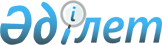 "Өзін-өзі тану адамгершілік-рухани білім беру бағдарламасын бекіту туралы" Қазақстан Республикасы Білім және ғылым министрінің 2018 жылғы 29 қыркүйектегі № 522 бұйрығының күші жойылды деп тану туралыҚазақстан Республикасы Оқу-ағарту министрінің 2022 жылғы 28 қазандағы № 436 бұйрығы. Қазақстан Республикасының Әділет министрлігінде 2022 жылғы 3 қарашада № 30394 болып тіркелді
      "Құқықтық актілер туралы" Қазақстан Республикасы Заңының 27-бабы 2-тармағына сәйкес БҰЙЫРАМЫН:
      1. "Өзін-өзі тану адамгершілік-рухани білім беру бағдарламасын бекіту туралы туралы" Қазақстан Республикасы Білім және ғылым министрінің 2018 жылғы 29 қыркүйектегі № 522 бұйрығының (Нормативтік құқықтық актілерді мемлекеттік тіркеу тізілімінде № 17623 болып тіркелген) күші жойылды деп танылсын.
      2. Қазақстан Республикасы Оқу-ағарту министрлігі Балалардың құқықтарын қорғау комитеті Қазақстан Республикасының заңнамасында белгіленген тәртіппен:
      1) осы бұйрықты Қазақстан Республикасы Әділет министрлігінде мемлекеттік тіркеуді;
      2) осы бұйрық ресми жарияланғаннан кейін оны Қазақстан Республикасы Оқу-ағарту министрлігінің интернет-ресурсында орналастыруды;
      3) осы бұйрық Қазақстан Республикасының Әділет министрлігінде мемлекеттік тіркелгеннен кейін он жұмыс күні ішінде Қазақстан Республикасы Оқу-ағарту министрлігінің Заң департаментіне осы тармақтың 1) және 2) тармақшаларында көзделген іс-шаралардың орындалуы туралы мәліметтерді ұсынуды қамтамасыз етсін.
      3. Осы бұйрықтың орындалуын бақылау жетекшілік ететін Қазақстан Республикасы Оқу-ағарту вице-министріне жүктелсін.
      4. Осы бұйрық алғашқы ресми жарияланған күнінен кейін күнтізбелік он күн өткен соң қолданысқа енгізіледі.
					© 2012. Қазақстан Республикасы Әділет министрлігінің «Қазақстан Республикасының Заңнама және құқықтық ақпарат институты» ШЖҚ РМК
				
      Қазақстан Республикасының Оқу-ағарту министрі 

А. Аймагамбетов
